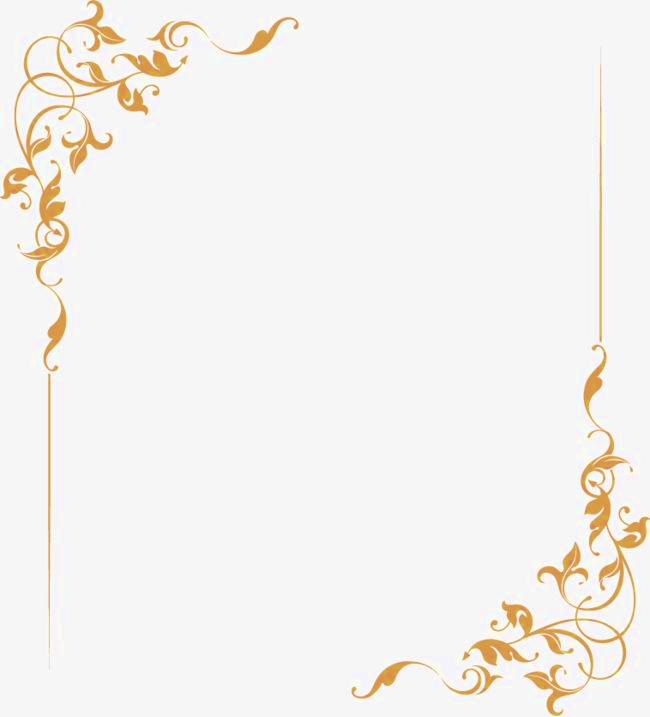 Christmas PuddingServed with Brandy Sauce£5.75Christmas Rum BaubleRum Truffle encased in White and Dark Chocolate Icecream£5.95Rudolph’s Baked IglooSwiss Roll topped with Orkney Strawberry Ice cream smothered in a fluffy Meringue£5.95Chocolate Snowflake Dark Chocolate Shell  filled with a Whipped Amaretti  & Almond Cream with Cherry Sauce£5.95Star of BethlehemElderflower  & Star Anise Panna Cotta £5.50Santa’s CheesecakeOrkney fudge and Whisky Cheesecake£5.95CheeseboardA selection of local Cheese served with Crackers, Oatcakes and a homemade Chutney£6.95Orkney Icecream Vanilla, Toffee Fudge, Chocolate, Strawberry,£2.00 Per scoopSorbetRaspberry, lemon or Champagne£2.00 Per ScoopVegan Vanilla Ice cream£2.50 Per Scoop